INTERNATIONAL FLYING JUNIOR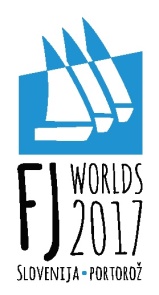 WORLD CHAMPIONSHIP21 – 29 July 2017Portoroz, SloveniaI like the idea of Flag/Name stickers and would like to have stickers (2) with my National Flag and my surname (approx.dim:600x400mm) to put on my FJ Mainsail.YES                                                                      NOIf YES - i agree to cover the cost of the stickers (20 EUR) - when i’ll receive them at registration.I agree to be bound by the ISAF Racing Rules of Sailing and all other rules that govern this event. I understand the Organising Authority accepts no responsibility for loss of life or injury, or for the loss of, or damage to, any vessel or equipment. I also declare to take any responsibility upon myself for damages caused to third persons and their things both on the land and on the sea in consequence of my taking part at this Regatta. I declare that I have a current certificate of insurance which covers me while racing._______________________________________________________________________________________________________For Official Use:Entry form received via:____________________  on ___________________   Signature: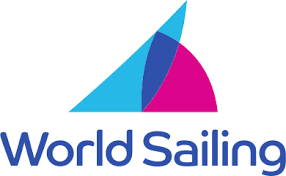 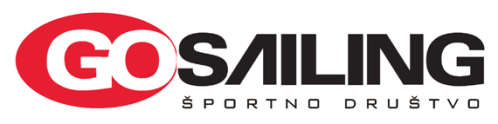 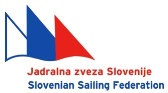 ENTRY FORMENTRY FORMENTRY FORMENTRY FORMSail No.:Club:Boat name / sponsors:Helmsman:National Authority Verif. No.:Date of birth:Date of birth:Crew:National Authority Verif. No.:Date of birth:Date of birth:Address:Mobile phone No.:Fax. No.:E-mail:Participation toPre-Event:YES – I want to participate to OPEN FJ SLOVENIAN CHAMPIONSHIPNO – I don’t want to participate to OPEN FJ SLOVENIAN CHAMPIONSHIPYES – I want to participate to OPEN FJ SLOVENIAN CHAMPIONSHIPNO – I don’t want to participate to OPEN FJ SLOVENIAN CHAMPIONSHIPYES – I want to participate to OPEN FJ SLOVENIAN CHAMPIONSHIPNO – I don’t want to participate to OPEN FJ SLOVENIAN CHAMPIONSHIPYES – I want to participate to OPEN FJ SLOVENIAN CHAMPIONSHIPNO – I don’t want to participate to OPEN FJ SLOVENIAN CHAMPIONSHIPDate:Signature: